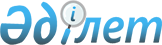 Об утверждении Правил лицензирования деятельности накопительных пенсионных фондов по привлечению пенсионных взносов и осуществлению пенсионных выплат и осуществлению деятельности на рынке ценных бумаг
					
			Утративший силу
			
			
		
					Постановление Правления Агентства Республики Казахстан по регулированию и надзору финансового рынка и финансовых организаций от 30 апреля 2007 года № 123. Зарегистрировано в Министерстве юстиции Республики Казахстан 13 июня 2007 года № 4736. Утратило силу постановлением Правления Национального Банка Республики Казахстан от 27 августа 2013 года № 212      Сноска. Утратило силу постановлением Правления Национального Банка РК от 27.08.2013 № 212 (вводится в действие по истечении десяти календарных дней после дня его первого официального опубликования).      Сноска. Заголовок в редакции постановления Правления Национального Банка РК от 26.03.2012 № 124 (вводится в действие по истечении десяти календарных дней после дня его первого официального опубликования).      В целях совершенствования нормативных правовых актов, регулирующих деятельность накопительных пенсионных фондов, Правление Агентства Республики Казахстан по регулированию и надзору финансового рынка и финансовых организаций (далее - Агентство) ПОСТАНОВЛЯЕТ : 

      1. Утвердить Правила лицензирования деятельности накопительных пенсионных фондов по привлечению пенсионных взносов и осуществлению пенсионных выплат и осуществлению деятельности на рынке ценных бумаг согласно приложению 1 к настоящему постановлению.

      Сноска. Пункт 1 в редакции постановления Правления Национального Банка РК от 26.03.2012 № 124 (вводится в действие по истечении десяти календарных дней после дня его первого официального опубликования).



      2. Признать утратившими силу нормативные правовые акты, указанные в приложении 2 к настоящему постановлению. 

      3. Настоящее постановление вводится в действие со дня введения в действие Закона Республики Казахстан от 11 января 2007 года "О лицензировании". 

      4. Управлению лицензирования (Нажимеденова А.Ж.): 

      1) совместно с Юридическим департаментом (Байсынов М.Б.) принять меры к государственной регистрации в Министерстве юстиции Республики Казахстан настоящего постановления; 

      2) в десятидневный срок со дня государственной регистрации в Министерстве юстиции Республики Казахстан довести настоящее постановление до сведения заинтересованных подразделений Агентства, Объединение юридических лиц "Ассоциация финансистов Казахстана", накопительных пенсионных фондов. 

      5. Отделу международных отношений и связей с общественностью  Агентства обеспечить публикацию настоящего постановления в средствах массовой информации Республики Казахстан. 

      6. Контроль за исполнением настоящего постановления возложить на заместителя Председателя Агентства Узбекова Г.Н.       Председатель 

Приложение 1          

к постановлению Правления   

Агентства Республики Казахстан 

по регулированию и надзору  

финансового рынка и      

финансовых организаций     

от 30 апреля 2007 года N 123  

Правила лицензирования деятельности накопительных пенсионных

фондов по привлечению пенсионных взносов и осуществлению

пенсионных выплат и осуществлению деятельности

на рынке ценных бумаг      Сноска. Заголовок Правил в редакции постановления Правления Национального Банка РК от 26.03.2012 № 124 (вводится в действие по истечении десяти календарных дней после дня его первого официального опубликования).      Настоящие Правила лицензирования деятельности накопительных пенсионных фондов (далее – Правила) разработаны в соответствии с законами Республики Казахстан от 20 июня 1997 года «О пенсионном обеспечении в Республике Казахстан» (далее - Закон о пенсионном обеспечении), от 2 июля 2003 года «О рынке ценных бумаг» (далее - Закон о рынке ценных бумаг), от 11 января 2007 года «О лицензировании» (далее - Закон о лицензировании) устанавливают условия и порядок лицензирования деятельности накопительных пенсионных фондов по привлечению пенсионных взносов и осуществлению пенсионных выплат и осуществлению деятельности на рынке ценных бумаг (далее - лицензия).

      Сноска. Преамбула в редакции постановления Правления Национального Банка РК от 26.03.2012 № 124 (вводится в действие по истечении десяти календарных дней после дня его первого официального опубликования). 

Глава 1. Порядок выдачи разрешения на государственную

регистрацию накопительных пенсионных фондов в органах юстиции,

изменений и дополнений в их учредительные документы      Сноска. Глава 1 исключена постановлением Правления Национального Банка РК от 26.03.2012 № 124 (вводится в действие по истечении десяти календарных дней после дня его первого официального опубликования). 

2. Общие условия лицензирования накопительного пенсионного фонда      Сноска. Заголовок главы в редакции постановления Правления Национального Банка РК от 26.03.2012 № 124 (вводится в действие по истечении десяти календарных дней после дня его первого официального опубликования).

      13. Комитет по контролю и надзору финансового рынка и финансовых организаций Национального Банка Республики Казахстан (далее – уполномоченный орган) выдает накопительному пенсионному фонду лицензию на право осуществления деятельности по привлечению пенсионных взносов и осуществлению пенсионных выплат по форме, установленной приложением 6 к Правилам.

      Сноска. Пункт 13 в редакции постановления Правления Национального Банка РК от 26.03.2012 № 124 (вводится в действие по истечении десяти календарных дней после дня его первого официального опубликования).



      14. Уполномоченный орган выдает накопительному пенсионному фонду лицензию на право осуществления деятельности по привлечению пенсионных взносов и осуществлению пенсионных выплат и деятельности на рынке ценных бумаг по форме, установленной приложением 7 к Правилам.

      Сноска. Пункт 14 в редакции постановления Правления Национального Банка РК от 26.03.2012 № 124 (вводится в действие по истечении десяти календарных дней после дня его первого официального опубликования).



      15. Заявление о выдаче лицензии рассматривается уполномоченным органом в сроки, установленные законодательными актами Республики Казахстан. 



      15-1. Условием выдачи лицензии на право осуществления  деятельности по привлечению пенсионных взносов и осуществлению пенсионных выплат вновь созданному накопительному пенсионному фонду является согласование руководящих работников из числа избранных органами накопительного пенсионного фонда. 

      Сноска. Правила дополнены пунктом 15-1 в соответствии с постановлением Правления Агентства РК по регулированию и надзору финансового рынка и финансовых организаций от 28.11.2008 N 182 (порядок введения в действие см. п. 2). 



      16. Отказ в выдаче лицензии производится уполномоченным органом по основаниям, установленным статьей 45 Закона о лицензировании. При отказе в выдаче лицензии накопительному пенсионному фонду дается мотивированный ответ в письменном виде. 



      17. Переоформление лицензии производится по основаниям и в порядке, предусмотренном Законом о лицензировании. 



      18. Лицензия выдается первому руководителю правления накопительного пенсионного фонда либо его представителю на основании доверенности.  

3. Порядок выдачи лицензии на осуществление деятельности по

привлечению пенсионных взносов и осуществлению пенсионных выплат      Сноска. Заголовок главы в редакции постановления Правления Национального Банка РК от 26.03.2012 № 124 (вводится в действие по истечении десяти календарных дней после дня его первого официального опубликования).

      19. Для получения лицензии на право осуществления деятельности по привлечению пенсионных взносов и осуществлению пенсионных выплат накопительный пенсионный фонд представляет в уполномоченный орган документы, указанные в подпунктах 2), 5), 6) пункта 2 статьи 42 Закона о лицензировании, а также следующие документы:

      1) заявление по форме в соответствии с приложением 8 к Правилам;

      2) копии платежных документов (платежные поручения, приходные кассовые ордера), подтверждающих оплату минимального размера уставного капитала, установленного пунктом 2 статьи 47 Закона о пенсионном обеспечении;

      3) положение о службе внутреннего аудита, утвержденное советом директоров накопительного пенсионного фонда;

      4) штатное расписание (с указанием фамилий, имен и при наличии - отчеств, занимаемых должностей сотрудников накопительного пенсионного фонда);

      5) документы лиц, предлагаемых на должности руководящих работников вновь созданного накопительного пенсионного фонда в соответствии с требованиями пункта 6 статьи 40 Закона о пенсионном обеспечении;

      6) пенсионные правила накопительного пенсионного фонда в 2 (двух) экземплярах, представляемые в соответствии со статьей 29 Закона о пенсионном обеспечении;

      7) учетную политику накопительного пенсионного фонда;

      8) организационную структуру накопительного пенсионного фонда;

      9) документы, подтверждающие наличие помещений, организационной техники, телекоммуникационного оборудования;

      10) документы, подтверждающие выполнение требований к созданию и обеспечению безопасности автоматизированной информационной системы накопительного пенсионного фонда по форме в соответствии с приложением 9 к Правилам.

      Сноска. Пункт 19 в редакции постановления Правления Национального Банка РК от 24.08.2012 № 235 (вводится в действие по истечении десяти календарных дней после дня его первого официального опубликования).



      20. Документы, перечисленные в пункте 19 Правил, состоящие из нескольких листов, представляются пронумерованными, прошитыми и заверенными печатью заявителя на обороте последнего листа, частично поверх ярлыка с указанием количества прошитых листов, наклеенного на узел прошивки. Достоверность представленных копий документов подтверждается подписью должностного лица заявителя, обладающего правом подписи таких документов, и оттиском печати заявителя.

      Сноска. Пункт 20 в редакции постановления Правления Национального Банка РК от 26.03.2012 № 124 (вводится в действие по истечении десяти календарных дней после дня его первого официального опубликования).



      21. Накопительный пенсионный фонд представляет копии документов, подтверждающие внесение изменений и (или) дополнений в документы, указанные в подпунктах 3), 4), 7), 8) пункта 19 Правил, на основании которых была выдана лицензия на право осуществления деятельности по привлечению пенсионных взносов и осуществлению пенсионных выплат, в течение 10 (десяти) календарных дней со дня внесения изменений и (или) дополнений.

      Сноска. Пункт 21 в редакции постановления Правления Национального Банка РК от 26.03.2012 № 124 (вводится в действие по истечении десяти календарных дней после дня его первого официального опубликования). 

4. Порядок и условия выдачи накопительному пенсионному фонду

лицензии на право осуществления деятельности на рынке ценных бумаг      Сноска. Заголовок главы в редакции постановления Правления Национального Банка РК от 26.03.2012 № 124 (вводится в действие по истечении десяти календарных дней после дня его первого официального опубликования).

      22. Накопительный пенсионный фонд подает заявление на получение лицензии на право осуществления деятельности на рынке ценных бумаг, указанной в статье 51 Закона о пенсионном обеспечении. 



      23. Условиями получения лицензии для осуществления деятельности на рынке ценных бумаг для накопительного пенсионного фонда являются:

      1) соблюдение установленных уполномоченным органом по регулированию, контролю и надзору финансового рынка и финансовых организаций для накопительного пенсионного фонда пруденциальных нормативов за период не менее трех последовательных месяцев, предшествующих дате подачи заявления на получение лицензии на осуществление деятельности на рынке ценных бумаг;

      2) отсутствие санкций, примененных уполномоченным органом по регулированию, контролю и надзору финансового рынка и финансовых организаций и уполномоченным органом к накопительному пенсионному фонду за период не менее трех последовательных месяцев, предшествующих дате подачи заявления на получение лицензии на осуществление деятельности на рынке ценных бумаг.

      Сноска. Пункт 23 в редакции постановления Правления Национального Банка РК от 24.08.2012 № 235 (вводится в действие по истечении десяти календарных дней после дня его первого официального опубликования).



      24. Условиями получения лицензии для осуществления дополнительного вида деятельности на рынке ценных бумаг для накопительного пенсионного фонда, имеющего лицензию на осуществление деятельности на рынке ценных бумаг, являются:

      1) соблюдение установленных уполномоченным органом по регулированию, контролю и надзору финансового рынка и финансовых организаций для накопительного пенсионного фонда пруденциальных нормативов за период не менее трех последовательных месяцев, предшествующих дате подачи заявления на получение лицензии на осуществление деятельности на рынке ценных бумаг;

      2) соблюдение за период не менее трех последовательных месяцев, предшествующих дате подачи заявления о выдаче лицензии пруденциальных нормативов, установленных уполномоченным органом по регулированию, контролю и надзору финансового рынка и финансовых организаций для юридических лиц, осуществляющих деятельность на рынке ценных бумаг, и отсутствие санкций в отношении накопительного пенсионного фонда в течение трех последовательных месяцев, предшествующих дате подачи заявления на получение лицензии на осуществление дополнительного вида деятельности на рынке ценных бумаг.

      Сноска. Пункт 24 в редакции постановления Правления Национального Банка РК от 24.08.2012 № 235 (вводится в действие по истечении десяти календарных дней после дня его первого официального опубликования).



      25. В случае получения накопительным пенсионным фондом лицензий на осуществление двух видов деятельности на рынке ценных бумаг накопительный пенсионный фонд должен также соответствовать требованиям статьи 55 Закона о рынке ценных бумаг. 



      26. Для получения лицензии на право осуществления деятельности на рынке ценных бумаг накопительный пенсионный фонд представляет в уполномоченный орган документ, указанный в подпункте 6) пункта 2 статьи 42 Закона о лицензировании, а также следующие документы:



      1) заявление по форме в соответствии с приложением 10 к Правилам;



      2) список филиалов (при наличии таковых), которые будут участвовать в осуществлении деятельности на рынке ценных бумаг, и нотариально засвидетельствованные копии положений о таких филиалах;



      3) сведения об учредителях (акционерах) накопительного пенсионного фонда по форме в соответствии с приложениями 2, 3 к Правилам выдачи разрешения на государственную регистрацию накопительных пенсионных фондов в органах юстиции, утвержденным постановлением Правления Национального Банка Республики Казахстан от 26 марта 2012 года № 124 (зарегистрированных в Реестре государственной регистрации нормативных правовых актов под № 7640) по состоянию на дату, предшествующую дате представления документов;



      4) копию штатного расписания с указанием фамилий, имен и при наличии - отчеств работников, занимаемых ими должностей;



      5) положения о структурных подразделениях, на которые будут возложены функции по осуществлению деятельности на рынке ценных бумаг;



      6) положение о службе внутреннего аудита;



      7) положение об инвестиционном комитете, включая сведения о его составе (для накопительных пенсионных фондов, претендующих на получение лицензии на осуществление деятельности по управлению пенсионными активами);



      8) копии следующих документов, подтверждающих наличие у накопительного пенсионного фонда программно-технических средств и иного оборудования, необходимых для осуществления деятельности на рынке ценных бумаг в соответствии со статьей 48 Закона о рынке ценных бумаг»:

      договор на поставку оборудования;

      акт приема-передачи оборудования;

      договор на разработку и (или) поставку программного обеспечения с указанием количества лицензий;

      акт приема-передачи программного обеспечения;

      документы по организации защиты и безопасности (описание порядка резервирования информации, описание механизма разделения доступа к данным, план восстановления, механизмы внутреннего контроля).

      В случае самостоятельной разработки программного продукта накопительным пенсионным фондом либо безвозмездной передачи заявителю программного продукта другим лицом документы, указанные в абзацах втором - пятом настоящего подпункта, не представляются.

      В представленных документах отражается также следующая информация: наименование используемого программного обеспечения (серверные операционные системы, системы управления базами данных), версии, сведения о наличии лицензии.

      Копии документов заверяются подписью первого руководителя накопительного пенсионного фонда и оттиском печати накопительного пенсионного фонда;



      9) бизнес-план, раскрывающий цели получения накопительным пенсионным фондом лицензии на право осуществления деятельности на рынке ценных бумаг, основные направления деятельности и сегмент рынка, на который ориентирован заявитель, виды услуг, план маркетинга, риски, связанные с профессиональной деятельностью накопительного пенсионного фонда, и способы их снижения, финансовые перспективы (прогнозный баланс, счет доходов и расходов за первые три финансовых (операционных) года), план привлечения трудовых ресурсов.

      Сноска. Пункт 26 в редакции постановления Правления Национального Банка РК от 24.08.2012 № 235 (вводится в действие по истечении десяти календарных дней после дня его первого официального опубликования).



      27. В случае невыполнения накопительным пенсионным фондом условий, предусмотренных пунктами 23 - 26 Правил, уполномоченный орган отказывает в выдаче лицензии на право осуществления деятельности на рынке ценных бумаг.

      Сноска. Пункт 27 в редакции постановления Правления Национального Банка РК от 26.03.2012 № 124 (вводится в действие по истечении десяти календарных дней после дня его первого официального опубликования). 

5. Приостановление либо прекращение лицензии на осуществление

деятельности по привлечению пенсионных взносов и осуществлению

пенсионных выплат и деятельности на рынке ценных бумаг      Сноска. Заголовок главы в редакции постановления Правления Национального Банка РК от 26.03.2012 № 124 (вводится в действие по истечении десяти календарных дней после дня его первого официального опубликования).

      28. Приостановление либо лишение лицензии накопительного пенсионного фонда на осуществление деятельности по привлечению пенсионных взносов и осуществлению пенсионных выплат и деятельности на рынке ценных бумаг производится по основаниям, предусмотренным законодательными актами Республики Казахстан. 



      29. Решение о приостановлении либо лишении лицензии направляется уполномоченным органом для исполнения накопительному пенсионному фонду.

      Сноска. Пункт 29 в редакции постановления Правления Национального Банка РК от 26.03.2012 № 124 (вводится в действие по истечении десяти календарных дней после дня его первого официального опубликования).



      30. Накопительный пенсионный фонд, лицензия у которого приостановлена, ежемесячно не позднее десятого числа каждого месяца (до даты возобновления действия лицензии либо окончания срока приостановления лицензии) уведомляет уполномоченный орган о мероприятиях, проведенных накопительным пенсионным фондом по устранению выявленных нарушений. 



      31. Добровольный возврат накопительным пенсионным фондом лицензии на осуществление деятельности по привлечению пенсионных взносов и осуществлению пенсионных выплат и (или) осуществления видов деятельности на рынке ценных бумаг (в том числе исключение из лицензии отдельных видов операций и (или) деятельности) на основании заявления накопительного пенсионного фонда может быть произведен только после исполнения накопительным пенсионным фондом всех обязательств по данным видам деятельности. 

      Информация о добровольном возврате лицензии публикуется накопительным пенсионным фондом в средствах массовой информации республиканского значения не позднее шестидесяти календарных дней до даты ее возврата уполномоченному органу. Накопительный пенсионный фонд при добровольном возврате уполномоченному органу лицензии одновременно с ходатайством представляет письмо о подтверждении исполнения мероприятий, указанных в настоящем пункте.  

Глава 6. Заключительное положение       Сноска. Глава 6 исключена постановлением Правления Национального Банка РК от 26.03.2012 № 124 (вводится в действие по истечении десяти календарных дней после дня его первого официального опубликования).

Приложение 1             

к Правилам выдачи разрешения на    

государственную регистрацию      

накопительных пенсионных фондов   

в органах юстиции, изменений и    

дополнений в их учредительные    

документы, а также лицензирования  

деятельности накопительных пенсионных 

фондов по привлечению пенсионных  

взносов и осуществлению пенсионных 

выплат и осуществлению деятельности 

на рынке ценных бумаг       

                                 Заявление 

         о выдаче разрешения на государственную регистрацию 

                  накопительного пенсионного фонда ____________________________________________________________________ 

   (фамилия, имя, при наличии - отчество заявителя и ссылка на 

____________________________________________________________________ 

    нотариально засвидетельствованный документ, подтверждающий 

____________________________________________________________________ 

       полномочия заявителя на подачу настоящего заявления 

                         от имени учредителей) 

____________________________________________________________________ 

         (место работы заявителя и занимаемая им должность, 

                          место жительства) 

являющийся уполномоченным лицом, которому предоставили право на 

подачу заявления о выдаче разрешения на государственную регистрацию 

накопительного пенсионного фонда, просит в соответствии с решением 

(протоколом) учредительного собрания N ____ от "____"___________года 

выдать разрешение на государственную регистрацию 

__________________________________________________________________ 

      (полное наименование и место нахождения создаваемого 

                накопительного пенсионного фонда)       Учредители полностью отвечают за достоверность прилагаемых к 

заявлению документов, а также своевременное представление уполномо- 

ченному органу информации, запрашиваемой в связи с рассмотрением 

настоящего заявления. 

      Приложение (указать поименный перечень направляемых документов, 

количество экземпляров и листов по каждому из них) 

____________________________________________________________________ __________________________________________ 

(подпись лица, уполномоченного на подачу 

   заявления от имени учредителей, дата) 

Приложение 2             

к Правилам выдачи разрешения на    

государственную регистрацию      

накопительных пенсионных фондов   

в органах юстиции, изменений и    

дополнений в их учредительные    

документы, а также лицензирования  

деятельности накопительных пенсионных 

фондов по привлечению пенсионных  

взносов и осуществлению пенсионных 

выплат и осуществлению деятельности 

на рынке ценных бумаг        Фото (3 х 4 сантиметра) 

     Сведения об учредителе (акционере) - физическом лице      _______________________ на "____" ________________ 200__ года 

     (наименование накопительного пенсионного фонда)       Сноска. Приложение 2 с изменениями, внесенными постановлением Правления Агентства РК по регулированию и надзору финансового рынка и финансовых организаций от 30.04.2010 № 58 (порядок введения в действие см. п. 2).      1. Учредитель (акционер) 

____________________________________________________________________ 

____________________________________________________________________ 

             (фамилия, имя, при наличии - отчество). 

      2. Дата рождения 

____________________________________________________________________ 

      3. Место рождения 

____________________________________________________________________ 

      4. Гражданство 

____________________________________________________________________ 

      5. Данные документа, удостоверяющего личность 

____________________________________________________________________ 

____________________________________________________________________ 

      6. Место проживания 

____________________________________________________________________ 

____________________________________________________________________ 

      7. Место работы, должность 

____________________________________________________________________ 

      8. Номер телефона (код города, рабочий и домашний) 

____________________________________________________________________ 

      9. Образование 

____________________________________________________________________ 

____________________________________________________________________ 

          (учебное заведение, год окончания, специальность)       10. Краткое резюме о трудовой деятельности 

____________________________________________________________________ 

____________________________________________________________________ 

____________________________________________________________________ 

               (место, должность, период работы)       Подпись _________________  дата ___________________ 

Приложение 3             

к Правилам выдачи разрешения на    

государственную регистрацию      

накопительных пенсионных фондов   

в органах юстиции, изменений и    

дополнений в их учредительные    

документы, а также лицензирования  

деятельности накопительных пенсионных 

фондов по привлечению пенсионных  

взносов  и осуществлению пенсионных 

выплат и осуществлению деятельности 

на рынке ценных бумаг        

      Сведения об учредителе (акционере) - юридическом лице    _____________________________ на "____" ________________ 200__ года 

    (наименование фонда)       Сноска. Приложение 3 с изменениями, внесенными постановлением Правления Агентства РК по регулированию и надзору финансового рынка и финансовых организаций от 30.04.2010 № 58 (порядок введения в действие см. п. 2).      1. Учредитель (акционер)

____________________________________________________________________ 

____________________________________________________________________ 

              (наименование юридического лица). 

      2. Место нахождения 

____________________________________________________________________ 

____________________________________________________________________ 

   (почтовый индекс, город, улица, контактный телефон).       3. Данные о государственной регистрации (перерегистрации) 

____________________________________________________________________ 

____________________________________________________________________ 

       (наименование документа, номер, дата, кем выдан). 

      4. Вид деятельности 

____________________________________________________________________ 

____________________________________________________________________ 

              (указать основные виды деятельности). 

      5. Является ли резидентом Республики Казахстан, нерезидентом 

Республики Казахстан (нужное подчеркнуть).       6. Руководитель юридического лица - учредителя 

____________________________________________________________________ 

____________________________________________________________________ 

   (фамилия, имя, при наличии - отчество, дата рождения). 

Образование ________________________________________________________ 

____________________________________________________________________ 

____________________________________________________________________ 

       (учебное заведение, год окончания, специальность). 

Краткое резюме о трудовой деятельности _____________________________ 

____________________________________________________________________ 

____________________________________________________________________ 

              (место, должность, период работы).       7. Возникали ли в течение последних трех календарных лет 

у юридического лица - учредителя крупные финансовые проблемы, в том 

числе банкротство, консервация, санация: 

____________________________________________________________________ 

____________________________________________________________________ 

____________________________________________________________________ 

                   (причины их возникновения) 

____________________________________________________________________ 

____________________________________________________________________ 

               (результаты решения этих проблем). 

      8. Укажите организации, в которых учредитель (акционер) фонда - 

юридическое лицо владеет прямо и (или) косвенно десятью или более 

процентами акций или долей участия в уставном капитале: 

      1) наименование и место нахождения организации: 

____________________________________________________________________ 

____________________________________________________________________ 

      2) вид деятельности организации 

____________________________________________________________________ 

____________________________________________________________________ 

      3) участие в уставном капитале данного юридического лица 

____________________________________________________________________ 

____________________________________________________________________       Подпись _________________  дата ___________________ 

      руководителя организации       Место печати 

Приложение 4             

к Правилам выдачи разрешения на    

государственную регистрацию      

накопительных пенсионных фондов   

в органах юстиции, изменений и    

дополнений в их учредительные    

документы, а также лицензирования  

деятельности накопительных пенсионных 

фондов по привлечению пенсионных  

взносов и осуществлению пенсионных 

выплат и осуществлению деятельности 

на рынке ценных бумаг       

                               Заявление 

        о выдаче разрешения на государственную регистрацию 

         изменений и дополнений в учредительные документы 

                  накопительного пенсионного фонда 

____________________________________________________________________ 

    (фамилия, имя, при наличии - отчество заявителя и ссылка на 

____________________________________________________________________ 

     нотариально засвидетельствованный документ, подтверждающий 

____________________________________________________________________ 

       полномочия заявителя на подачу настоящего заявления от 

                           имени учредителей) 

____________________________________________________________________ 

      (место работы заявителя и занимаемая им должность, место 

                              жительства) являющийся уполномоченным лицом, которому предоставили право на 

подачу заявления о выдаче разрешения на государственную регистрацию 

изменений и дополнений в учредительные документы накопительного 

пенсионного фонда, просит в соответствии с решением (протоколом) 

учредительного собрания N___ от "___" _______ года выдать разрешение 

на государственную регистрацию изменений и дополнений в 

учредительные документы 

____________________________________________________________________ 

(полное наименование и место нахождения накопительного пенсионного 

                                фонда) 

      Учредители полностью отвечают за достоверность прилагаемых к 

заявлению документов, а также своевременное представление уполномо- 

ченному органу информации, запрашиваемой в связи с рассмотрением 

настоящего заявления. 

      Приложение (указать поименный перечень направляемых документов, 

количество экземпляров и листов по каждому из них) 

      ________________________________ 

       (подпись лица, уполномоченного 

        на подачу заявления от имени 

             учредителей, дата) 

Приложение 5             

к Правилам выдачи разрешения на    

государственную регистрацию      

накопительных пенсионных фондов   

в органах юстиции, изменений и    

дополнений в их учредительные    

документы, а также лицензирования  

деятельности накопительных пенсионных 

фондов по привлечению пенсионных  

взносов и осуществлению пенсионных 

выплат и осуществлению деятельности 

на рынке ценных бумаг                  (печатается на бланке уполномоченного органа с 

      изображением государственного герба Республики Казахстан) 

                          Разрешение N ___       Настоящее разрешение выдано на государственную регистрацию 

накопительного пенсионного фонда (изменений и дополнений в 

учредительные документы накопительного пенсионного фонда) 

    ___________________________________________________________ 

       (полное наименование накопительного пенсионного фонда) 

      Разрешение на государственную регистрацию накопительного 

пенсионного фонда (изменений и дополнений в учредительные документы 

накопительного пенсионного фонда) подлежит предъявлению в органы 

юстиции вместе с учредительными документами. 

      Разрешение на государственную регистрацию накопительного 

пенсионного фонда (изменений и дополнений в учредительные документы 

накопительного пенсионного фонда) имеет юридическую силу в течение 

шести месяцев со дня его выдачи. Руководитель (заместитель Руководителя) 

уполномоченного органа       ______________________          "___" ________ ____ года       Место печати 

Приложение 6              

к Правилам лицензирования деятельности 

накопительных пенсионных фондов по   

привлечению пенсионных взносов и    

осуществлению пенсионных выплат и   

осуществлению деятельности на рынке  

ценных бумаг              Форма                  Сноска. Правый верхний угол приложения 6 в редакции постановления Правления Национального Банка РК от 26.03.2012 № 124 (вводится в действие по истечении десяти календарных дней после дня его первого официального опубликования).                                   Герб 

                           Республики Казахстан                 Полное наименование уполномоченного органа 

                                 Лицензия 

         на осуществление деятельности по привлечению пенсионных 

                  взносов и осуществлению пенсионных выплат Номер лицензии _______          Дата выдачи "___" ________ ___года   _______________________________________________________________ 

         полное наименование накопительного пенсионного фонда Настоящая лицензия дает право на осуществление деятельности по 

привлечению пенсионных взносов и  осуществлению пенсионных выплат Председатель (заместитель Председателя) Город Алматы Место печати 

Приложение 7               

к Правилам лицензирования деятельности 

накопительных пенсионных фондов по   

привлечению пенсионных взносов и    

осуществлению пенсионных выплат и    

осуществлению деятельности на рынке   

ценных бумаг               Форма                  Сноска. Правый верхний угол приложения 7 в редакции постановления Правления Национального Банка РК от 26.03.2012 № 124 (вводится в действие по истечении десяти календарных дней после дня его первого официального опубликования).                                   Герб 

                           Республики Казахстан                 Полное наименование уполномоченного органа 

                                 Лицензия 

         на осуществление деятельности по привлечению пенсионных 

                взносов и осуществлению пенсионных выплат 

                  и деятельности на рынке ценных бумаг Номер лицензии _______          Дата выдачи "___" ________ ___ года ____________________________________________________________________ 

         полное наименование накопительного пенсионного фонда       Настоящая лицензия дает право на осуществление: 

1. Деятельности по привлечению пенсионных взносов и осуществлению 

пенсионных выплат. 

2. Деятельности на рынке ценных бумаг. 

____________________________________________________________________       Данные о лицензии, полученной впервые: 

      на осуществление деятельности по привлечению пенсионных 

взносов и осуществлению пенсионных выплат __________________________ 

____________________________________________________________________ 

(номер, дата, наименование государственного органа, выдавшего 

                           лицензию) 

      на профессиональную деятельность на рынке ценных бумаг: 

____________________________________________________________________ 

   (номер, дата, наименование государственного органа, выдавшего 

                               лицензию) Председатель (заместитель Председателя) 

Место печати                                  Город Алматы 

Приложение 8             

к Правилам лицензирования деятельности 

накопительных пенсионных фондов по   

привлечению пенсионных взносов и    

осуществлению пенсионных выплат и    

осуществлению деятельности на рынке   

ценных бумаг              Форма                  Сноска. Правый верхний угол приложения 8 в редакции постановления Правления Национального Банка РК от 26.03.2012 № 124 (вводится в действие по истечении десяти календарных дней после дня его первого официального опубликования).В __________________________________________________________________ 

             (полное наименование уполномоченного органа) 

от _________________________________________________________________ 

       (полное наименование накопительного пенсионного фонда) 

                                 Заявление       Прошу выдать лицензию: 

1) на осуществление деятельности по привлечению пенсионных взносов 

и осуществлению пенсионных выплат 

2) на осуществление профессиональной деятельности на рынке ценных 

бумаг ______________________________________________________________ 

                   (указать вид деятельности) 

Сведения о накопительном пенсионном фонде: 

      1. Наименование,  место нахождения 

____________________________________________________________________ 

____________________________________________________________________ 

        (индекс, город, район, область, улица, номер дома) 

____________________________________________________________________ 

                        (телефон, факс).       2. Данные о лицензии, полученной впервые: 

      на осуществление деятельности по привлечению пенсионных 

взносов и осуществлению пенсионных выплат___________________________ 

____________________________________________________________________ 

   (номер, дата, наименование государственного органа, выдавшего 

                              лицензию)       на профессиональную деятельность на рынке ценных бумаг: 

____________________________________________________________________ 

  (номер, дата, наименование государственного органа, выдавшего 

                              лицензию)       3. Перечень направляемых документов, количество экземпляров 

и листов по каждому из них: 

____________________________________________________________________ 

____________________________________________________________________       Фонд  и учредители (акционеры) фонда полностью несут 

ответственность за достоверность прилагаемых к заявлению документов 

(информации) 

____________________________________________________________________ 

      (фамилия, имя, отчество - при наличии, должность лица, 

              уполномоченного на подачу заявления) __________________________________ 

         (подпись) 

      "______" _____________ 200__ года       Место печати 

Приложение 9              

к Правилам лицензирования деятельности 

накопительных пенсионных фондов по   

привлечению пенсионных взносов и    

осуществлению пенсионных выплат и    

осуществлению деятельности на рынке  

ценных бумаг               Форма                  Сноска. Правый верхний угол приложения 9 в редакции постановления Правления Национального Банка РК от 26.03.2012 № 124 (вводится в действие по истечении десяти календарных дней после дня его первого официального опубликования).      Сноска. Приложение 9 с изменениями, внесенными постановлениями Правления Национального Банка РК от 26.03.2012 № 124 (вводится в действие по истечении десяти календарных дней после дня его первого официального опубликования); от 24.08.2012 № 235 (вводится в действие по истечении десяти календарных дней после дня его первого официального опубликования). 

Требования 

к созданию и обеспечению безопасности автоматизированной 

информационной системы накопительных пенсионных фондов       1. Автоматизированная информационная система накопительного пенсионного фонда должна состоять из следующих обязательных подсистем: 

      1) администрирование системы и внутренний аудит; 

      2) пенсионные накопления; 

      3) отчетность; 

      4) интерфейс с внешними системами. 

      2. Подсистема "Администрирование системы и внутренний аудит" предназначена для обеспечения управления доступом пользователей к системе. 

      Задача "Администрирование системы" должна обеспечиваться выполнением следующих функций: 

      1) определение групп пользователей информационной системы, разделение их на категории по выполняемым функциям и установление им уровней доступа к информации; 

      2) аутентификация пользователей; 

      3) открытие/закрытие операционного дня; 

      4) смена рабочей даты; 

      5) блокирование/разблокирование системы; 

      6) создание архивных и резервных копий данных долговременного хранения. 

      Задача "Внутренний аудит системы" должна обеспечивать выполнение следующих функций: 

      регистрацию и однозначную идентификацию происходящих в системе событий с сохранением следующих атрибутов: дата и время начала события, пользователь, производивший действие, идентификатор записи, дата и время окончания выполнения бизнес-процесса, результат выполнения бизнес-процесса, дополнительные атрибуты; 

      просмотр справочника бизнес-процессов подсистемы; 

      просмотр справочника системных событий; 

      управление состоянием аудита; 

      назначение пользователям подсистемы аудируемых бизнес-процессов и системных событий; 

      просмотр и сохранение в файл электронного журнала аудита бизнес-процессов; 

      просмотр и сохранение в файл журнала аудита системных событий; 

      перенос записей аудита бизнес-процессов в архив; 

      перенос записей аудита системных событий в архив. 

      Для пользователей задачи "Внутренний аудит" должна существовать возможность по управлению ведением аудиторского следа. У пользователя - администратора должна быть возможность включить или выключить полностью задачу "Внутренний аудит" или назначить отслеживание только выбранных событий для каждого пользователя подсистемы в отдельности. События по управлению состоянием аудита должны записываться в журнал аудита системных событий постоянно, вне зависимости от того, включена или выключена задача "Внутренний аудит" системы. 

      Для доступа к функциям задачи "Внутренний аудит" в подсистеме "Администрирование системы и внутренний аудит" должны быть добавлены дополнительные права доступа к соответствующим функциям. 

      3. Подсистема "Пенсионные накопления" предназначена для ведения персонального учета средств вкладчика (получателя) по обязательным и добровольным пенсионным взносам, добровольным профессиональным взносам, распределения инвестиционного дохода между вкладчиками (получателями) и учета пенсионных выплат и обеспечивает выполнение следующих функций: 

      1) ведение персонального учета договоров о пенсионном обеспечении по обязательным, добровольным пенсионным взносам и добровольным профессиональным взносам: 

      заведение карточки по договорам о пенсионном обеспечении; 

      внесение изменений в уже существующую карточку; 

      сортировка по различным параметрам договоров о пенсионном обеспечении; 

      2) ведение аналитического и синтетического бухгалтерского учета операций с индивидуальными пенсионными счетами вкладчиков (получателей): 

      открытие индивидуального пенсионного счета; 

      отражение операций по индивидуальному пенсионному счету (поступление пенсионных взносов, штрафов, пени, начисление инвестиционного дохода, выплата пенсионных накоплений, перевод пенсионных накоплений в другой накопительный пенсионный фонд или страховую организацию); 

      объединение индивидуальных пенсионных счетов вкладчика (получателя); 

      формирование сведений за заданный интервал времени по индивидуальному пенсионному счету; 

      формирование выписки с индивидуального пенсионного счета вкладчика (получателя); 

      3) распределение начисленного инвестиционного дохода на индивидуальные пенсионные счета вкладчиков (получателей) путем ежедневной переоценки стоимости пенсионных активов в условных единицах и расчетом количества условных единиц на индивидуальные пенсионные счета вкладчиков (получателей), контроль за правильностью распределения начисленного инвестиционного дохода на индивидуальном пенсионном счете; 

      4) при осуществлении пенсионных выплат должно обеспечиваться выполнение следующих функций: 

      расчет суммы пенсионных накоплений по каждому получателю; 

      удержание подоходного налога с причитающейся суммы пенсионных выплат в соответствии с законодательством; 

      формирование платежных документов; 

      прогнозирование пенсионных выплат на заданную дату; 

      проверка правильности расчета суммы пенсионных накоплений по каждому вкладчику, удержания подоходного налога с суммы пенсионных выплат, формирования платежных документов; 

      5) при осуществлении переводов пенсионных накоплений в другой накопительный пенсионный фонд или страховую организацию должно обеспечиваться выполнение следующих функций: 

      проверка периодичности осуществления переводов - с соблюдением требований пенсионного законодательства; 

      закрытие индивидуального пенсионного счета; 

      формирование платежных документов; 

      проверка правильности формирования платежных документов, подтверждение страховой организацией получения пенсионных накоплений от накопительного пенсионного фонда; 

      хранение и передача историй индивидуальных пенсионных счетов; 

      6) при поступлении пенсионных взносов подсистема должна производить сверку с базой данных накопительного пенсионного фонда при чтении списка вкладчиков (получателей) в формате МТ-102 и в случае расхождений в реквизитах или отсутствия индивидуального пенсионного счета формировать платежное поручение в формате МТ-102 на возврат суммы ошибочно зачисленных пенсионных взносов; 

      7) учет финансовых инвестиций (инвестиционного портфеля), размещенных за счет пенсионных накоплений, учет инвестиционного дохода; 

      8) учет финансовых инвестиций за счет собственных активов. 

      4. Подсистема «Отчетность» предназначена для формирования отчетности в виде электронных форм, электронных файлов и на бумажных носителях.

      Подсистема должна обеспечивать выполнение следующих функций:

      1) формирование электронного макета отчета в соответствии с требованиями уполномоченного органа по регулированию, контролю и надзору финансового рынка и финансовых организаций;

      2) контроль за идентичными показателями отчетности.

      5. Подсистема "Интерфейс с внешними системами" предназначена для обеспечения электронного информационного обмена с: 

      1) филиалами, представительствами накопительного пенсионного фонда; 

      2) Республиканским государственным казенным предприятием "Государственный центр по выплате пенсий", его подразделениями; 

      3) банком-кастодианом; 

      4) организацией, осуществляющей инвестиционное управление пенсионными активами; 

      5) уполномоченным органом; 

      6) другими юридическими и физическими лицами. 

      6. Допускается реализация в автоматизированной информационной системе дополнительных подсистем и задач, улучшающих функциональные характеристики системы в целом. 

      7. Приобретаемое программное обеспечение накопительного пенсионного фонда должно быть лицензионным. 

      8. Программно-аппаратная платформа автоматизированной информационной системы должна обладать соответствующей архитектурой, системой управления базами данных, обеспечивающей: 

      1) хранение больших объемов информации; 

      2) эффективные алгоритмы поиска и обработки данных средствами языков программирования последнего поколения; 

      3) разграничения прав доступа к базе данных; 

      4) обеспечение логической целостности и непротиворечивости данных. 

      9. Защита информации. 

      Автоматизированная информационная система должна обеспечивать защиту используемой информации в соответствии со следующими требованиями: 

      1) при работе в локальной сети накопительного пенсионного фонда должно быть обеспечено разграничение прав доступа пользователей к данным, функциям и ресурсам автоматизированной информационной системы; 

      2) каждый пользователь автоматизированной информационной системы должен иметь свой пароль, состоящий не менее чем из восьми символов, который недоступен для просмотра и может быть изменен только лично пользователем или администратором; 

      3) обмен информацией между накопительным пенсионным фондом и его филиалами, представительствами должен осуществляться с использованием средств криптографической защиты. 

      Автоматизированная информационная система должна обеспечивать ключевые механизмы информационной безопасности: 

      идентификацию и аутентификацию; 

      управление доступом; 

      протоколирование и аудит; 

      криптографическую защиту между накопительным пенсионным фондом и его филиалами и представительствами. 

      Выполнение процедур обеспечения защиты от действия программ-вирусов должно осуществляться специализированным лицензированным программным обеспечением. 

      10. Сохранность информации. 

      В целях обеспечения непрерывности функционирования автоматизированной информационной системы накопительный пенсионный фонд должен обеспечивать: 

      1) наличие документально оформленных процедур по проведению резервного копирования и восстановления программного обеспечения и баз данных автоматизированной информационной системы при возникновении аварийных ситуаций; 

      2) хранение магнитных носителей с резервными копиями вне места нахождения накопительного пенсионного фонда; 

      3) наличие резервного центра вне места нахождения накопительного пенсионного фонда, обеспечивающего в случае возникновения обстоятельств непреодолимой силы и иных обстоятельств, препятствующих нормальному функционированию автоматизированной информационной системы, непрерывность функционирования автоматизированной информационной системы. 

      Автоматизированная информационная система должна обеспечивать полную сохранность информации в электронных архивах и базах данных при: 

      полном или частичном отключении электропитания на любом участке автоматизированной информационной системы; 

      возникновении неисправностей рабочих станций, периферийного и телекоммуникационного оборудования. 

      В случае выхода из строя сервера допускается потеря информации с момента создания последней резервной копии при условии, что существует возможность восстановления информации штатными средствами автоматизированной информационной системы без нарушения технологии и целостности данных. 

      Источник бесперебойного питания для сервера должен соответствовать техническим характеристикам сервера и поддерживать его работоспособность в течение времени, достаточного для нормального завершения пользователями операций с момента отключения питания. При этом понижение уровня заряда батарей источника бесперебойного питания должно автоматически активировать процесс выключения сервера. 

      11. Достоверность информации. 

      Ввод и коррекция информации должны выполняться методом двойного ввода, либо методом визирования с обязательным ведением фискальной информации о выполненных действиях. Ввод и коррекция информации ни при каких условиях не должны нарушать хронологической непрерывности и целостности информации. 

      Учет финансовых операций должен выполняться методом двойной записи. Ни одна из введенных операций не может быть удалена. Ошибочно введенные финансовые документы должны сортироваться, а не удаляться. 

      12. Копирование и восстановление информации и программного обеспечения. Хранение резервных копий. 

      Порядок создания резервных копий информации и программного обеспечения должен обеспечивать возможность полного восстановления системы на момент создания копии, причем восстановление не должно нарушать общей целостности данных. 

      Резервное копирование баз данных и программного обеспечения должно осуществляться ежедневно, архивное копирование - не реже одного раза в месяц. 

      13. Требования к аппаратным и коммуникационным средствам системы вырабатываются на стадии технического задания автоматизированной информационной системы. 

      14. В структуре накопительного пенсионного фонда должно быть предусмотрено соответствующее подразделение, ответственное за создание, внедрение и сопровождение автоматизированной информационной системы. 

Приложение 10            

к Правилам лицензирования деятельности 

накопительных пенсионных фондов по   

привлечению пенсионных взносов и    

осуществлению пенсионных выплат и   

осуществлению деятельности на рынке  

ценных бумаг             Форма                  Сноска. Правый верхний угол приложения 10 в редакции постановления Правления Национального Банка РК от 26.03.2012 № 124 (вводится в действие по истечении десяти календарных дней после дня его первого официального опубликования).      Сноска. Приложение 10 с изменениями, внесенными постановлениями Правления Агентства РК по регулированию и надзору финансового рынка и финансовых организаций от 29.03.2010 № 50 (вводится в действие с 01.01.2012); от 26.03.2012 № 124 (вводится в действие по истечении десяти календарных дней после дня его первого официального опубликования); Национального Банка РК от 26.04.2013 № 110 (вводится в действие по истечении десяти календарных дней после дня его первого официального опубликования).В ____________________________________________________________ 

        (полное наименование уполномоченного органа) 

от _________________________________________________________________ 

               (полное наименование заявителя) 

                              Заявление Прошу выдать лицензию на право осуществления _______________________ 

____________________________________________________________________ 

       (указать виды деятельности на рынке ценных бумаг) 

      Сведения о заявителе: 

      1. Наименование, место нахождения 

____________________________________________________________________ 

____________________________________________________________________ 

       (индекс, город, район, область, улица, номер дома) 

____________________________________________________________________ 

                        (телефон, факс) 

      2. Номер и дата справки или свидетельства о государственной

регистрации (перерегистрации) юридического лица _________________

__________________________________________________________________

      3. Бизнес - идентификационный номер

____________________________________________________________________      4. Номер и дата свидетельства о государственной регистрации 

выпуска объявленных акций (для юридических лиц в организационно 

правовой форме акционерного общества) ______________________________ 

      5. Наименование и место нахождения, банковский 

идентификационный код банка, в котором открыт банковский счет 

заявителя ________________________________________________________ 

      6. Перечень направляемых документов, количество экземпляров 

и листов по каждому из них: 

____________________________________________________________________ 

___________________________________________________________________ 

Заявитель и их учредители (акционеры) полностью несут 

ответственность за достоверность прилагаемых к заявлению документов 

(информации) ____________________________________________ 

(фамилия, имя, отчество (при наличии) лица, 

    уполномоченного на подачу заявления) (дата и подпись) 

Место печати 

Приложение 2          

к постановлению Правления   

Агентства Республики Казахстан 

по регулированию и надзору  

финансового рынка и      

финансовых организаций     

от 30 апреля 2007 года N 123  Перечень нормативных правовых актов, 

признаваемых утратившими силу       1. Постановление Правления Национального Банка Республики Казахстан от 29 мая 2003 года N 176 "Об утверждении Правил выдачи разрешения на государственную регистрацию накопительных пенсионных фондов в органах юстиции, изменений и дополнений в их учредительные документы" (зарегистрированное в Реестре государственной регистрации нормативных правовых актов под N 2386). 

      2. Постановление Правления Агентства Республики Казахстан по регулированию и надзору финансового рынка и финансовых организаций от 21 августа 2004 года N 242 "О внесении изменений и дополнений в постановление Правления Национального Банка Республики Казахстан от 29 мая 2003 года N 176 "Об утверждении Правил выдачи разрешения на государственную регистрацию накопительных пенсионных фондов в органах юстиции, а также изменений и дополнении в их учредительные документы" (зарегистрированное в Реестре государственной регистрации нормативных правовых актов под N 3132). 

      3. Постановление Правления Агентства Республики Казахстан по регулированию и надзору финансового рынка и финансовых организаций от 26 ноября 2005 года N 410 "Об утверждении Правил лицензирования деятельности по привлечению пенсионных взносов и осуществлению пенсионных выплат" (зарегистрированное в Реестре государственной регистрации нормативных правовых актов под N 4005). 

      4. Постановление Правления Агентства Республики Казахстан по регулированию и надзору финансового рынка и финансовых организаций от 9 января 2006 года N 10 "О внесении изменений в постановление Правления Национального Банка Республики Казахстан от 29 мая 2003 года N 176 "Об утверждении Правил выдачи разрешения на государственную регистрацию накопительных пенсионных фондов в органах юстиции, изменений и дополнений в их учредительные документы, выдачи согласия на открытие филиалов и представительств накопительных пенсионных фондов" (зарегистрированное в Реестре государственной регистрации нормативных правовых актов под N 4072). 

      5. Постановление Правления Агентства Республики Казахстан по регулированию и надзору финансового рынка и финансовых организаций от 25 декабря 2006 года N 305 "О внесении дополнений и изменений в постановление Правления Агентства Республики Казахстан по регулированию и надзору финансового рынка и финансовых организаций от 26 ноября 2005 года N 410 "Об утверждении Правил лицензирования деятельности по привлечению пенсионных взносов и осуществлению пенсионных выплат" (зарегистрированное в Реестре государственной регистрации нормативных правовых актов под N 4531). 
					© 2012. РГП на ПХВ «Институт законодательства и правовой информации Республики Казахстан» Министерства юстиции Республики Казахстан
				